Конспект  непосредственной  образовательной  деятельности« Лепка по замыслу»    в средней группе.Цель: закреплять умение детей самостоятельно определять, что хочется вылепить, доводить задуманное до конца.Совместное приветствие (психогимнастика):Дружно за руки возьмемсяИ почувствуем тепло.Повернемся, улыбнемся –Словно наше солнышко.Мы Малыши-Карандаши – да-да-да.Мы ребята дружные - да - да – да.Мы совсем не скучные – да – да – да.Настроение – отличное – да – да - да.Все готовы – да – да – да.Ну, тогда приступим - да-да-да.Ребята, сегодня наш друг медвежонок очень грустный. Давайте спросим у медвежонка, почему он так расстроился. Ребята, оказывается, медвежонок ждёт сегодня гостей – сказочных героев, но он забыл приготовить угощение. А мы с  ребятками  можем тебе помочь медвежонок? Ребятки поможем медвежонку, приготовим угощение? Но сначала давайте узнаем, кого ждёт медвежонок. Хотите узнать? Тогда смотрите  и слушайте загадку: розовое брюшко, розовое ушко, хвост крючком, нос пятачком. Ребята вы узнали кто это? А из какой сказки? А что любят кушать поросята (овощи, фрукты)? Правильно. Давайте каждый возьмёт и принесёт фрукт или овощ и рассмотрит, потрогает его, какой формы, какого цвета.Сейчас ребята мы с вами приготовим угощение. Но сначала приготовим наши пальчики (пальчиковая гимнастика) и подумаем, что вы будете лепить:Киска ниточки мотала и клубочки продавала (пальцы сжаты в кулачок, имитация движения наматывания ниток).Сколько стоят? (сгибаем и разгибаем пальцы)Два рубля ( показывают столько пальчиков, сколько назвали, можно менять варианты).Покупайте у меня (движения ладошками «зовём к себе»).Ребята, наши пальчики готовы, присаживайтесь за столы.  Воспитатель вместе с детьми вспоминают приёмы лепки ( катаем круговыми движениями для круглой формы; прямыми для овальной; слегка оттягиваем и сужаем конец пальцами для удлинённой формы; пальцами придавать нужную форму).  А теперь скажем такие слова:« Сяду прямо, не согнусь, за работу я возьмусь. Молодцы! Приступаем к работе».Дети лепят угощение.Заключительная часть. Рефлексия.-Ребята вам понравилось готовить угощения? 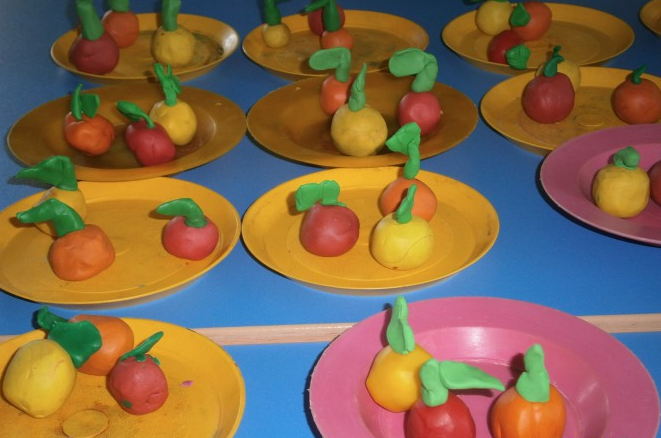 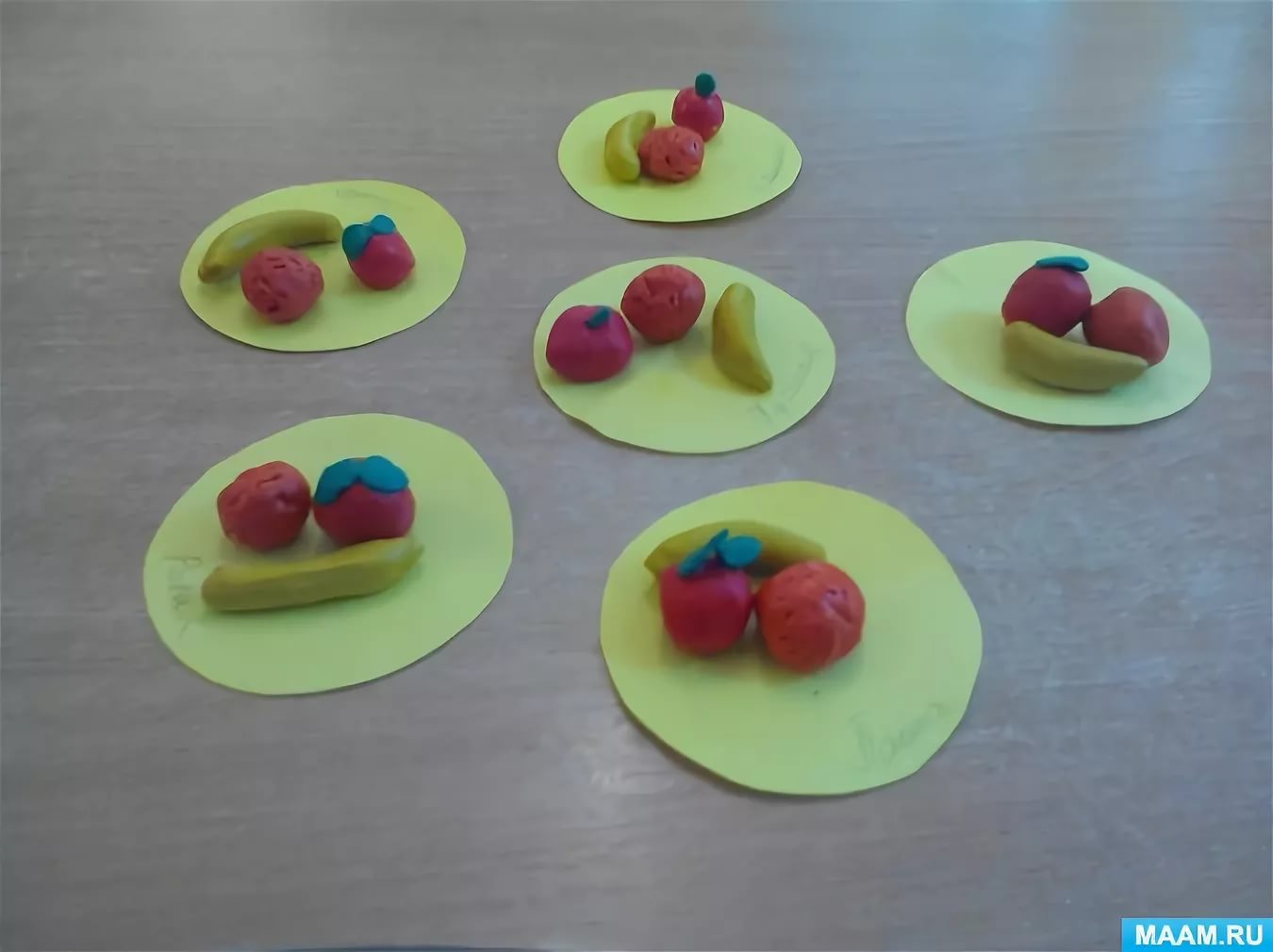 